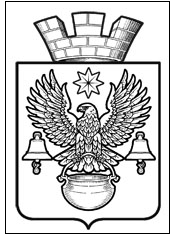 РАСПОРЯЖЕНИЕАДМИНИСТРАЦИИКОТЕЛЬНИКОВСКОГО ГОРОДСКОГО ПОСЕЛЕНИЯКОТЕЛЬНИКОВСКОГО МУНИЦИПАЛЬНОГО   РАЙОНАВОЛГОГРАДСКОЙ ОБЛАСТИ__________________________________________________________________ 06.03. 2018 г.                                                                                    №  41-рО внесении изменений  в распоряжение администрацииКотельниковского городского поселения №32-р от 03.02.2016 г. «Об утверждении состава комиссии по соблюдению требований к служебному поведениюмуниципальных служащих администрации Котельниковскогогородского поселения Котельниковскогомуниципального района Волгоградской областии урегулированию конфликта интересов»                    В связи с произошедшими изменениями в составе и наименовании специалистов администрации Котельниковского городского поселения, руководствуясь Указом Президента Российской Федерации «О комиссиях по соблюдению требований к служебному поведению федеральных государственных служащих и урегулированию конфликта интересов» №821 от 01.07.2010 г., Федеральным законом «Об общих принципах  организации местного самоуправления в Российской Федерации» №131-ФЗ от 06.10.2003 г., Федеральным законом «О муниципальной службе в Российской Федерации» № 25-ФЗ от 02.03.2007 г., Уставом Котельниковского городского поселения Котельниковского муниципального района Волгоградской области, 1. Внести изменение в состав комиссии по соблюдению требований к служебному поведению муниципальных служащих администрации Котельниковского городского поселения Котельниковского муниципального района Волгоградской области и урегулированию конфликта интересов, утвержденной распоряжением администрации №32-р от 03.02.2016 г. «Об утверждении состава комиссии по соблюдению требований к служебному поведению муниципальных служащих администрации Котельниковскогогородского поселения Котельниковского муниципального района Волгоградской областии урегулированию конфликта интересов»  (Приложение №1).2. Контроль за исполнением настоящего распоряжения оставляю за собой. 3. Настоящее распоряжение подлежит обнародованию  посредством размещения на сайте Администрации Котельниковского городского поселения.Глава Котельниковскогогородского поселения                                                                                            А.Л. ФедоровПриложение №1к распоряжению Администрации Котельниковского городского                                                                                                                              поселения от  06.03.20186 г. N 41-р    СОСТАВКОМИССИИ ПО СОБЛЮДЕНИЮ ТРЕБОВАНИЙ К СЛУЖЕБНОМУ ПОВЕДЕНИЮ МУНИЦИПАЛЬНЫХ СЛУЖАЩИХ АДМИНИСТРАЦИИ КОТЕЛЬНИКОВСКОГО ГОРОДСКОГО ПОСЕЛЕНИЯ КОТЕЛЬНИКОВСКОГО МУНИЦИПАЛЬНОГО РАЙОНА ВОЛГОГРАДСКОЙ ОБЛАСТИ И УРЕГУЛИРОВАНИЮ КОНФЛИКТА ИНТЕРЕСОВА.Б. Страхов             -    заместитель    главы     Котельниковского                                            городского поселения - председатель комиссииП.Н. Шишков                - заместитель    главы    Котельниковского                                            городского поселения - заместитель председателя комиссииС.В. Ермолаева            - начальник     общего     отдела    администрации                                        Котельниковского городского поселения - секретарь                                        комиссииН.А. Чимпоеш               - начальник  отдела финансов, бухгалтерского учета и экономки	администрации Котельниковского городского поселения – член                                           комиссииЯ.А. Чубарова             -  начальник  отдела правового обеспечения  администрации                                              Котельниковского городского поселения - член комиссииН.Ф. Кононова               -  начальник  отдела архитектуры и землеустройства	администрации Котельниковского городского поселения	- член комиссииЕ.А. Паршикова            - ведущий специалист  отдела жилищно-коммунального хозяйства	администрации Котельниковского городского поселения	- член комиссииНачальник  общего отдела                                                                         С.В. Ермолаева